                          №  10                                    от «17» февраля  2022 годаО внесении изменений в Административный регламент предоставления муниципальной услуги  «Выдача разрешений на ввод объекта в эксплуатацию»В соответствии с Градостроительным кодексом Российской Федерации, Федеральным законом от 27.07.2010 № 210-ФЗ «Об организации предоставления государственных и муниципальных услуг», руководствуясь постановлением Правительства Российской Федерации от 16.05.2011г. №373 «О разработке и утверждении административных регламентов осуществления государственного контроля (надзора) и административных регламентов предоставления государственных услуг», Солнечная сельская администрация Советского муниципального района Республики Марий Эл  п о с т а н о в л я е т:1. Внести в Административный регламент предоставления муниципальной услуги «Выдача разрешений на ввод объекта в эксплуатацию», утвержденный постановлением Солнечной  сельской администрации Советского муниципального района Республики Марий Эл   от 02.03.2021 г. № 19 (далее – Административный  регламент) следующие изменения:1.1.  дополнить Административный регламент пунктом 11.1:«11.1. В случае обращения заявителя с заявлением о внесении изменений в разрешение на ввод объекта в эксплуатацию обязательным приложением к нему является технический план объекта капитального строительства. Заявитель также представляет иные документы, предусмотренные пунктом 11 настоящего административного регламента, если в такие документы внесены изменения в связи с подготовкой технического плана объекта капитального строительства в соответствии с частью 5.1 статьи 55 Градостроительного кодекса РФ.»;1.2. Подраздел «Порядок исправления допущенных опечаток и ошибок в выданных в результате предоставления муниципальной услуги  документах и внесения изменения в разрешение на ввод объекта в эксплуатацию» Административного регламента изложить в новой редакции:«Порядок исправления допущенных опечаток и ошибок  в выданных в результате предоставления муниципальной услуги документах и внесения изменения в разрешение на ввод объекта в эксплуатацию53. В случае если в выданных в результате предоставления муниципальной услуги документах допущены опечатки и (или) ошибки, то заявитель вправе обратиться в Администрацию посредством почтовой связи,  через многофункциональный центр либо непосредственно при личном обращении в Администрацию с письмом о необходимости исправления допущенных опечаток и (или) ошибок с изложением их сути и приложением копии документа, содержащего опечатки и (или) ошибки.В случае подтверждения наличия допущенных опечаток, ошибок в разрешении на ввод объекта в эксплуатацию уполномоченный орган государственной власти, орган местного самоуправления, организация вносит исправления в ранее выданное разрешение на ввод объекта в эксплуатацию. Дата и номер выданного разрешения на ввод объекта в эксплуатацию не изменяются, а в соответствующей графе формы разрешения на ввод объекта в эксплуатацию указывается основание для внесения исправлений (реквизиты заявления об исправлении допущенных опечаток и ошибок и ссылка на соответствующую норму Градостроительного кодекса Российской Федерации) и дата внесения исправлений.53.1. В случае, если после выдачи разрешения на ввод объекта капитального строительства в эксплуатацию в связи с приостановлением осуществления государственного кадастрового учета и (или) государственной регистрации прав (отказом в осуществлении государственного кадастрового учета и (или) государственной регистрации прав) для устранения причин такого приостановления (отказа) был подготовлен технический план объекта капитального строительства, содержание которого требует внесения изменений в выданное разрешение на ввод объекта капитального строительства в эксплуатацию, заявитель вправе обратиться в Администрацию с заявлением о внесении изменений в разрешение на ввод объекта капитального строительства в эксплуатацию по форме согласно Приложению №2 к Административному регламенту в порядке, установленном пунктами 15, 16, 17 настоящего Административного регламента.54. Регистрация документов, указанных в пунктах 53-53.1 настоящего Административного регламента, осуществляется в сроки, предусмотренные пунктом 25 настоящего Административного регламента.55. В течение двух рабочих дней со дня регистрации в Администрации письма  о необходимости исправления допущенных опечаток и (или) ошибок Администрация подготавливает и направляет заявителю новые документы, в которые внесены соответствующие исправления.55.1. В срок не более чем пять рабочих дней со дня получения заявления о внесении изменений в разрешение на ввод объекта капитального строительства в эксплуатацию Администрация принимает решение о внесении изменений в разрешение на ввод объекта капитального строительства в эксплуатацию или об отказе во внесении изменений в данное разрешение с указанием причин отказа.56. Документ, выдаваемый в результате предоставления муниципальной услуги, в который внесены исправления, вручается заявителю лично или направляется заказным почтовым отправлением с уведомлением о вручении.В случае подачи документов, указанных в пунктах 53 - 53.1 настоящего Административного регламента, через многофункциональный центр исправленное уведомление в форме электронного документа направляется в многофункциональный центр для выдачи заявителю.В случае направления документов, указанных в пунктах 53-53.1 настоящего Административного регламента, в форме электронного документа посредством  Регионального портала исправленное уведомление в форме электронного документа после принятия решения направляется заявителю посредством  Регионального портала.56.1. В случае подтверждения наличия допущенных опечаток, ошибок в разрешении на ввод объекта в эксплуатацию, а также в случае внесения изменений в разрешение на ввод объекта капитального строительства в эксплуатацию Администрация вносит исправления в ранее выданное разрешение на ввод объекта в эксплуатацию. Дата и номер выданного разрешения на ввод объекта в эксплуатацию не изменяются, а в соответствующей графе формы разрешения на ввод объекта в эксплуатацию указывается основание для внесения исправлений (реквизиты заявления об исправлении допущенных опечаток и ошибок и ссылка на соответствующую норму Градостроительного кодекса Российской Федерации) и дата внесения исправлений.Разрешение на ввод объекта в эксплуатацию с внесенными исправлениями и изменениями либо решение об отказе во внесении исправлений и изменений в разрешение на ввод объекта в эксплуатацию направляется заявителю в порядке, установленном пунктом 52 Административного регламента, способом, указанным заявителем при обращении в Администрацию, в течение пяти рабочих дней с даты поступления заявления об исправлении допущенных опечаток и ошибок.56.2. Исчерпывающий перечень оснований для отказа в исправлении
допущенных опечаток и ошибок в разрешении на ввод объекта в эксплуатацию:а)	несоответствие заявителя кругу лиц, указанных в пункте 2. Административного регламента;б)	отсутствие факта допущения опечаток и ошибок в разрешении на ввод объекта в эксплуатацию». 2. Обнародовать настоящее постановление, а также разместить в информационно-телекоммуникационной сети «Интернет» официальный интернет-портал Республики Марий Эл (адрес доступа: http://mari-el.gov.ru).	3. Настоящее постановление вступает в силу после его  обнародования.4. Контроль за исполнением настоящего постановления оставляю за собой.  Глава Солнечной сельской администрации                                          Е.Г.Ниемисто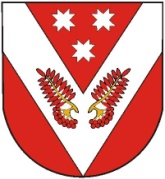 